  REPUBLIKA  SLOVENIJA                                                 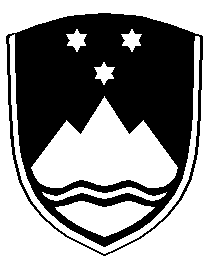     STROKOVNI SVET RS ZA SPLOŠNO IZOBRAŽEVANJE   1000 Ljubljana, Masarykova 16Številka: 013-45/2023/2Datum: 25. 10. 2023ZAPISNIK 230. SEJE STROKOVNEGA SVETA RS ZA SPLOŠNO IZOBRAŽEVANJE, 19. 10. 2023Prisotni člani: dr. Kristijan Musek Lešnik, Štefan István Varga, dr. Branka Rotar Pance, Boris Štih, Ajda Erjavec, mag. Majda Jurkovič, dr. Klemen Lah, dr. Magdalena Šverc, Andreja Ahčin, Alberto Scherani, dr. Marko Marhl, dr. Milena Košak Babuder, dr. Anja Pirih, dr. Mara Cotič, mag. Silvija Komočar, Barbara Kampjut, dr. Marina Tavčar Kranjc, Lidija Žigon, dr. Tomaž Grušovnik, dr. Gregor Jurak, dr. Milena Ivanuš Grmek.Odsotni člani: mag. Marko Strle, dr. Samo Fošnarič, ddr. Boris Aberšek, dr. Janez Vogrinc, dr. David Movrin.Ostali prisotni: Jasna Rojc, Maja Mihelič Debeljak, Aleš Ojsteršek, Rado Kostrevc, mag. Branka Hrast Debeljak (vsi MVI), dr. Vinko Logaj, mag. Jan Žitnik, Klavdija Šipuš (ZRSŠ), dr. Mojca Poredoš (PEF UL), dr. Sonja Rutar (PEF UP), dr. Janja Tekavc (PEF UM). Uvodoma je člane in članice Strokovnega sveta RS za splošno izobraževanje (SSSI) pozdravil minister dr. Darjo Felda in jim zaželel uspešno delo. Od članov se pričakuje, da bodo sprejemali premišljene in strokovno utemeljene rešitve, ki so pomembne za nadaljnji razvoj sistema vzgoje in izobraževanja. Člani so z enim vzdržanim glasom sprejeli predlagani dnevni red:Potrditev zapisnika 229. seje Potrjevanje učbenikovNačrt spremljanja uvajanja obveznega vsebinskega sklopa Aktivno državljanstvo v srednjih šolah Zaključno vsebinsko poročilo nacionalne evalvacijske študije Analiza primernosti uporabe številčnega ocenjevanja področij športa, glasbene in likovne umetnostiZaključno vsebinsko poročilo nacionalne evalvacijske študije Identifikacija težav ter dobrih praks pri vzgoji in izobraževanju otrok s posebnimi potrebami s predlogi spremembRazno Ad 1.  Na zapisnik 229. seje je Ajda Erjavec izrazila pomisleke glede sestave komisij in dvome v način in sam izbor članov strokovnega sveta. Vprašala je, kako se da ukrepati proti predsedniku, ker meni, da SSSI ne vodi korektno.Predsednik je pojasnil postopek pisanja zapisnikov in izbora članov komisij, kar je oboje opredeljeno v Poslovniku o delu SSSI, na delo predsednika pa se lahko člani pritožijo na Vlado Republike Slovenije. Jasna Rojc, državna sekretarka, je pojasnila potek imenovanja članov v vse tri strokovne svete Republike Slovenije, katerih sestavo in zastopanost po posameznih področjih določa ZOFVI (22. do 25. člen). Izbor poteka preko javnega poziva za kandidiranje strokovnjakov/-inj s področja vzgoje in izobraževanja za člane/-ice strokovnih svetov Vlade Republike Slovenije. Predsednik se je strinjal s predlogom članice, naj se člani pri replikah omejijo na tri minute, nato pa podal predlog sklepa, ki so ga z 1 glasom proti in 2 vzdržanima sprejeli.SKLEP 1: Strokovni svet RS za splošno izobraževanje sprejme zapisnik 229. seje.Ad 2.Predlog Komisije za učbenike o potrditvi 3 učbenikov je predstavil predsednik komisije dr. Marko Marhl.Komisija je obravnavala namero ministrstva o vzpostavitvi platforme za zbiranje in ugotavljanje domnevnih napak v učbenikih in predlagala strokovnemu svetu, da jo podpre. Gre za usmerjeno opozarjanje na napake v učbenikih s strani učiteljev, saj sedaj večino pripomb posredujejo starši, ki pa niso vsi eksperti za vse. Pri vzpostavljanju platforme  pričakujejo konkretne predloge.V razpravi je bila izražena skrb glede mehanizma recenzentskih postopkov in podana ideja, da bi platforma z digitalizacijo omogočila elektronsko beleženje napak, zato se lahko vzpostavi arbitrarni kriterij, kdaj se lahko recenzija tudi bolj podrobno pregleda. Sistem sam šteje napake, lahko tudi posameznega recenzenta in glede na ugotovitve lahko naredi postopek nadaljnjega ukrepanja.Člani so z 2 vzdržanima glasoma sprejeli SKLEP 2: Strokovni svet RS za splošno izobraževanje potrdi 3 učbenike, kot jih je predlagala Komisija za učbenike (št. dok.: 0120-92 /2023-1 (7200)), datum: 10. 10. 2023) v skladu s 25. členom Zakona o organizaciji in financiranju vzgoje in izobraževanja (Uradni list RS, št. 16/07 – uradno prečiščeno besedilo, 36/08, 58/09, 64/09 – popr., 65/09 – popr., 20/11, 40/12 – ZUJF, 57/12 – ZPCP-2D, 47/15, 46/16, 49/16 – popr., 25/17 – ZVaj, 123/21, 172/21, 207/21, 105/22 – ZZNŠPP, 141/22, 158/22 – ZDoh-2AA in 71/23) in Pravilnikom o potrjevanju učbenikov (Ur. l. RS, št. 34/2015 in 27/2017).Člani so soglasno sprejeli SKLEP 3: Strokovni svet RS za splošno izobraževanje podpira namero Urada za razvoj in kakovost izobraževanja, Sektorja za razvoj izobraževanja, o vzpostavitvi platforme za zbiranje in ugotavljanje domnevnih napak v učbenikih.Ad 3Načrt spremljanja uvajanja obveznega vsebinskega sklopa Aktivno državljanstvo v srednjih šolah je predstavila Klavdija Šipuš z ZRSŠ.Komisija za splošno izobraževalne srednje šole – poročala je predsednica Lidija Žigon -  je na 162. seji obravnavala in sprejela sklep, da predlaga Strokovnemu svetu RS za splošno izobraževanje, da potrdi Načrt spremljanja uvajanja obveznega vsebinskega sklopa Aktivno državljanstvo v srednjih šolah. Predlagatelja so med drugim opozorili, da je izostal program poklicno tehničnih izobraževanj s fleksibilnim avtonomnim načrtovanjem aktivnega državljanstva in s prepletanjem po letnikih ter z inštrumentarijem s kriteriji ocenjevanja za aktivnost dijakov in učiteljev. Ugotavljajo, da je potrebno počakati na realen odziv izvajalcev, kar bo povratno vplivalo na izvedbene prakse in bo lažje razporejati in prestavljati vsebine v posameznih letnikih, ko bo sprejet cel sklop prenovljenih obveznih izbirnih vsebin. K gradivu je podano pozitivno mnenje Sveta za kakovost in evalvacije.Ajda Erjavec je na začetku razprave pojasnila, da bo glasovala proti. Želi, da SSSI sklep zavrne, in predlaga predlagatelju, da naredi boljši načrt, kot je bil predstavljen. Nadaljevala je, da ni objavljenega zapisnika 205. seje. V zvezi z učnim načrtom je postavila vprašanje, zakaj so se odločili za kriterije spremljanja, da so v središču ocenjevanja samo oblike, na kar se bo dobilo dokaj pozitivne ocene. Sprašuje, zakaj je za ta namen namenjenih samo 1.500,00 eur ter kako da so fokusne skupine zastavljene skopo. Meni, da pristopi za pridobitev podatkov niso ustrezni, pozdravlja pa anketiranje vseh učiteljev in zakaj le 20 % dijakov. Glede objave zapisnika 205. seje SSSI se je preverilo tekom seje, da je bil  »izgubljen« v arhivu in ga je ministrstvo še isti dan objavilo na spletnih straneh.Državna sekretarka je pojasnila, da ne gre za predmet, kar je bilo v predstavitvi zelo jasno predstavljeno. Predvidene so drugačne oblike izvedbe, zato tudi učitelja aktivnega državljanstva ni mogoče zaposliti. Glede števila 30 ur za srednje poklicne programe je strokovno odločitev in izhodišča kot podlago sprejel Strokovni svet RS za poklicno in strokovno izobraževanje. V primerjavi z gimnazijskimi programi dijaki srednjih poklicnih programov več časa preživijo na praktičnem usposabljanju, kjer so že vključeni v vlogo aktivnega državljanstva in je sorazmerno manjše število ur splošno izobraževalnih predmetov. Zato je bilo ustrezno zmanjšano tudi število ur aktivnega državljanstva, kar je potrdila tudi članica sveta, ki opravlja mentorstvo tem dijakom. Kljub uvedbi aktivnega državljanstva se ni krčilo predmeta družboslovje, ki se je nadgradil z aktivnostmi v okviru aktivnega državljanstva. Poklicno tehnično izobraževanje je posebnost, nadgradnja srednjega poklicnega izobraževanja. Dijaki z dvema dodatnima letoma pridobijo srednjo strokovno izobrazbo in v teh dveh letnikih ne potrebujejo ponovno opravljati aktivnosti, ki so jih opravljali že v prvih treh letih.Glede finančnih sredstev je bilo pojasnjeno, da so stroški dela spremljave vključeni v delo javne službe,  v tem primeru javnega zavoda ZRSŠ, zato niso posebej vrednoteni.  Ker je večina kazalnikov vezana na proces in s tem na evalvacijo samega procesa, so člani v razpravi večkrat vprašali, zakaj ni navedenega cilja, vezanega na končno znanje.Pojasnjeno je bilo, da je bila prvotna ideja postavitev novega predmeta in ne področja, ki se izvaja kot sedaj in ne gre za klasičen predmet. Področje aktivnega državljanstva ima za enega temeljnih ciljev vzgojiti dijake, ki bodo vedeli, da živijo v skupnosti, kar ni preprosto le stvar znanja, zato je pri ciljih bolj izpostavljen proces. Cilji so nastavljeni ambiciozno in visoko, kar je potrebno, saj morajo učitelji ponotranjiti temeljni cilj področja aktivnega državljanstva. Tudi predlagatelj je pojasnil, da gre za spremljavo kurikularnega dokumenta, ki ga je SSSI sprejel kot vsebinski sklop, in ne klasičen učni načrt. Načrt je obravnaval tudi Svet za kakovost in evalvacije in ima prvič poleg zastavljenih kvalitativnih ambiciozno zastavljene kvantitativne cilje. Gre za neobičajen šolski pristop, zato so pred uvajanjem vsebinskega sklopa aktivnega državljanstva v procesnem delu izvedli celo vrsto usposabljanj za učitelje. Vsebinski sklop ne omogoča definiranja standardov znanja, ki bi se jih lahko eksplicitno preverjalo v samem procesu. Člani so izpostavili pomembnost usposabljanja učiteljev, ki je bilo v prvem letu pred uvajanjem  zelo uspešno, v nadaljevanju pa je zaradi nezadostnega interesa odpadlo. Potrebno bi bilo spodbuditi učitelje k usposabljanju ter spregovoriti o fleksibilni organizaciji, ki terja drugačen način poučevanja. Predlagatelj je pojasnil, da je vzpostavljena skupnost učiteljev aktivnega državljanstva in da informacije krožijo ter da obstaja delež šol, ki so vključene že tri leta. Vsako leto skupaj s FDV izvedejo tri 16-urna usposabljanja, ki se jih udeležuje 50 učiteljev na usposabljanje. S strani ministrstva pojasnjujejo upad usposabljanja učiteljev na račun usposobljenih 200 učiteljev prve generacije, ki naj bi bili danes izvajalci. Kot članom pa se jim zdi pomembno vprašanje predmetnosti in menijo, da je za vnaprejšnje načrtovanje vsebinskih sklopov VIZ pomemben strokovni razmislek prehajanja vsebin med letniki. Glede vprašanja na temo interdisciplinarnosti, za katero pričakujejo, da se bo izkazala v kadrovskih pogojih, kar bo šolam omogočilo načrtovanje interdisciplinarnih timov za aktivno državljanstvo, je predlagatelj pojasnil, da so predlagane različne oblike sodelovanja učiteljev aktivnega državljanstva v različnih kombinacijah skozi priročnik ter da spodbujajo timsko načrtovanje. Člani menijo, da se bo interdisciplinarnost pokazala med spremljavo preko zbranih podatkov o timih, iz katerih se bo videlo  katere prakse so boljše.Predlagatelj še pojasni, da se doseganje standardov ciljev in znanja zasleduje skozi cilj 3 in skozi cilj 2. Ajda Erjavec je dodala, da je treba biti pri organizaciji fleksibilen, da bi se izognili ustvarjanju stresa v šolah. Dolgoročno je treba razmisliti, kako vse verodostojne cilje dejansko realizirati. Pomembno je in nagovorjeno bi moralo biti poznavanje zakonodaje in države s strani otrok, npr. državljan – dijak na ravni dijaške skupnosti vpliva na lastno šolo in sistem, kar se bo delno ugotavljalo. Ne vidi razloga, zakaj ne bi bil načrt v tej fazi bolj razdelan, tako da bi čez eno leto pokazal, katere sklope so posamezni učitelji nagovarjali, kakšna so bila preverjanja teh zastavljenih standardov znanja ipd. Pozdravlja kombinacijo kvantitativnih in kvalitativnih metod, opozori na ekonomsko socialne razlike.Pred glasovanjem je ponovno izrazila pomisleke o pridobitvi več oprijemljivih, konkretnih pokazateljev in odgovorov, o povezovanju z vidika timskega dela z zunanjimi institucijami, z vidika števila medpredmetnih sodelovanj in povratnih informacij o veliki razliki v kakovosti šol glede na socialni status vpisanih.Predsednica Sveta za kakovost in evalvacije je pojasnila, da je metodološka kakovost zagotovljena, da svet imenuje tri recenzente, od katerih je eden metodolog, ki so vsebinski sklop skrbno in zaradi običajnih dopolnitev tudi tokrat večkrat pregledali .Predlagatelj je večkrat poudaril, da ne gre za klasični predmet niti za klasični učni načrt, da gre za vsebinski sklop v okviru rekonceptualizacije obveznih izbirnih vsebin (OIV) v gimnazijskem programu in interesnih dejavnosti v srednjem strokovnem oz. poklicnem izobraževanju. V tej smeri je bil pripravljen tudi načrt za spremljavo, ki bo dala izhodišča za nadaljnje aktivnosti na področju rekonceptualizacije v tem delu programa.    Člani večinoma menijo, da obstoječi načrt omogoča preverjanje timskega dela ter da so informativna znanja pri družboslovnih predmetih dobro zastavljena.Člani so z enim glasom proti sprejeliSKLEP 4: Strokovni svet RS za splošno izobraževanje v skladu z 12. členom Pravilnika o posodabljanju vzgojno-izobraževalnega dela potrdi Načrt spremljanja uvajanja obveznega vsebinskega sklopa Aktivno državljanstvo v srednjih šolah. Ad 4.Zaključno vsebinsko poročilo nacionalne evalvacijske študije Analiza primernosti uporabe številčnega ocenjevanja področij športa, glasbene in likovne umetnosti je predstavila nosilka študije dr. Janja Tekavc.Člani so čestitali za opravljeno evalvacijsko študijo in v razpravi podali nekaj poudarkov:Glede športa ugotavljajo, da znajo učitelji preslabo ocenjevati, iz česar izhaja odpor do številčne ocene, zlasti v komunikaciji s starši. Manjka interakcija s starši.  S številčno oceno se je naredil velik korak pri poučevanju umetnostnih predmetov, ker se učitelji bolj zavedajo, da je ocena sestavni del celega poučevanja, in so pozorni na rezultate. Z zdajšnjim konceptom se osredotočajo na znanja; predlagajo, da se strokovnjaki pogovarjajo o vpeljavi vidika »odnos do dela«. Nosilka študije se je strinjala z vsemi poudarki, ki jih potrjuje tudi sama študija. Glede umetnosti si učitelji želijo preverjati cilje v učnem načrtu. Pri ciljih za glasbeno umetnost so v učnem načrtu še standardi znanj, zato je bil pomislek glede strokovnega pristopa. Večji poudarek je treba dati na izobraževanje učiteljev. Najprej se želi študenta naučiti, kako voditi pouk s strani mentorjev, kar je zanje naporen proces; redko pa se hospitira, kadar se preverja znanje. Gre za veščino, ki se najbolj razvije, ko učitelj vstopi na trg dela in je takrat potrebno dobro mentorstvo in opolnomočenje. Potrebna je večja vpetost v kontekst staršev in celotnega sistema točkovanja. Ugotovljena je velika polarnost. Izražena je skrb, ker je glasbena umetnost med bolj osovraženimi predmeti med učenci, čeprav jih veliko hodi v glasbene šole. Učitelji govorijo, da posluha ne smejo ocenjevati, iščejo pa rešitev v preverjanju faktografskih znanj, kar posledično lahko povzroči interakcije s starši zaradi nizkih ocen. Glede likovne umetnosti in razrednega pouka so opozorili, da bi lahko ocene podrle pozitivno samopodobo najuspešnejših učencev pri ostalih predmetih.  Dr. Branka Rotar Pance pojasni svoj glas vzdržan, ker ima pri glasbenih priporočilih polarizirano mnenje in se s profesionalnega vidika ne strinja z vsem napisanim. Enakega mnenja je tudi Barbara Kampjut. Slednja je kot slovenistka opozorila na dve zatipkani napaki na strani 97 in 101, ko je govora o likovni umetnosti, napisana pa je glasbena umetnost.  Opozorili so tudi na notranjo in zunanjo motivacijo.Na vprašanje članice je nosilka študije pojasnila, da se odraslih, ki so izven pedagoškega procesa, ni spraševalo. Članica Ajda Erjavec meni, da ni bilo dovolj kakovostno zastavljeno, zato je podala svoj glas proti. Člani so  z 10 glasovi ZA, 5 VZDRŽANIMI in 1 glasom PROTI sprejeliSKLEP 5: Strokovni svet RS za splošno izobraževanje se je seznanil in daje pozitivno mnenje o zaključnem vsebinskem poročilu nacionalne evalvacijske študije Analiza primernosti uporabe številčnega ocenjevanja področij športa, glasbene in likovne umetnosti.Ad 5. Zaključno vsebinsko poročilo nacionalne evalvacijske študije Identifikacija težav ter dobrih praks pri vzgoji in izobraževanju otrok s posebnimi potrebami s predlogi sprememb je predstavila dr. Mojca Poredoš.Predsednik je ugotovil da je večina članov odšla in s tem ni več zagotovljena sklepčnost. Člani so sejo zaradi pomembnosti obravnavanega gradiva nadaljevali, odsotne člane pa se bo pozvalo k pridobitvi pisnega soglasja k nadaljnjim sprejetim sklepom.Člani so v razpravi najprej čestitali za opravljeno evalvacijsko študijo.Menijo, da je 2. sklep študije reforma slovenskega šolskega sistema. Študija izpostavlja vse akte in dokumente, s katerimi se je Slovenija zavezala k inkluzivni vzgoji in izobraževanju, in nagovarja vse teme, kar jih je možno zaznati, da pa manjkajo v Sloveniji nekateri sprejeti predpisi, zato smo še vedno na stopnji integracije. Opozorili so na »grozljive« odgovore učiteljev, iz katerih se vidi, da ne razumejo sistema inkluzivnosti, in na pomembnost staršev za otroke s posebnimi potrebami.Opozorili so na različna merila in različne izkušnje s postopki v celotnem sistemu od usmerjanja do izvajanja pomoči za otroke s posebnimi potrebami ter na pravičnost njihove obravnave z vidika različnih socialno ekonomskih okolij in koliko podatkov je dala študija. Ali je odgovor glede sistematskih razlik v mnenjih, stališčih, vrednotah ljudi, ki so zaposleni na delovnem mestu izvajalca dodatne strokovne pomoči (IDSP) v primerjavi s svetovalno službo ali v primerjavi s poukom, kjer je nekdo izvajalec IDSP ali samo učitelj?Nosilka študije poudari, da  so v Sloveniji vsi predpisi na področju izobraževanja otrok s posebnimi potrebami, tudi Zakon o usmerjanju in kot članica mednarodne organizacije, v katero se vključujejo strokovnjaki z vsega sveta le na povabilo, meni, da rešitev ni v spremembi Zakona, zato ker sistemsko ne deluje. Pravilniki sicer so, težava je po njenem mnenju v njihovem neizvajanju in študija navaja za to kar nekaj razlogov. Opozori na petstopenjski model dela z otroki. Zavezujejo nas konvencije in tudi SSSI je sprejel koncept dela z otroki z učnimi težavami, ki je nastal na osnovi obširne raziskave. Študija je zajela otroke s posebnimi potrebami, samo tiste, ki so usmerjeni, absolutno pa so med njimi otroci iz nižjih socialno ekonomskih okolij, za katere pove, da če niso pravočasno obravnavani v prvih treh letih, jih okolica ne prepozna, raziskave pa kažejo, da so ti otroci pogosto usmerjeni v nižje izobraževalne standarde.  Ker je bila raziskava narejena v času covida, predvidevajo, da so odgovarjali bolj izobraženi starši, zato so naredili analize prostih odgovorov, ker menijo, bi bili odgovori še bolj pestri, če bi zajeli vse strukture staršev.Ključno v raziskavi je, da učitelji ne izvajajo dobre poučevalne prakse oz. kakovostnega poučevanja z izgovorom, da nimajo ustreznih specialnih znanj, da bi lahko delali s temi otroki. Res ni dovolj usposobljenega kadra, vendar pa je najpomembnejši učitelj v razredu. Člani menijo, da je pomembno, da si kot družba postavimo ogledalo, kje smo inkluzivni in koliko imamo sami te pripravljenosti. Sistem z identifikacijo in napotki v praksi je ovira dobremu učitelju, saj je potrebno graditi na dobri poučevalni praksi, na učitelju, ker specifične učne težave ne bi smele predstavljati težav pri poučevanju v razredu. Ko se sistemsko določa število ur, smo se ujeli v zanko dokazovanja in  s tem učiteljem vzeli ta prostor. V realnosti pa naj bi se vsi prilagodili na storilnostno šolo z jasnimi cilji. Individualni pristop bi moral biti osnovna poučevalna praksa. Dodano strokovno vrednost našega šolstva vidijo v šolski svetovalni službi, ki je izjemno občutljiva, zaznava in vidi socialna nesorazmerja med otroki. Poligon razvoja vidijo v timskem poučevanju in timskem pristopu in ne v segregaciji otroka. Člani so nato z 9 glasovi ZA in 1 VZDRŽANIM  sprejeliSKLEP 6: Strokovni svet RS za splošno izobraževanje se je seznanil in daje pozitivno mnenje o zaključnem vsebinskem poročilu nacionalne elevacijske študije Identifikacija težav ter dobrih praks pri vzgoji in izobraževanju otrok s posebnimi potrebami s predlogi sprememb.Ajda Erjavec je obrazložila svoj glas vzdržan, in sicer zato ker ni zaključila svoje razprave.Člani so na predlog ministrstva soglasno z 10 glasovi sprejeliSKLEP 7: Strokovni svet RS za splošno izobraževanje predlaga Ministrstvu za vzgojo in izobraževanje, da opravi strokovno razpravo na temo nacionalne elevacijske študije Identifikacija težav ter dobrih praks pri vzgoji in izobraževanju otrok s posebnimi potrebami s predlogi sprememb.Ad 6. Pod točko razno je predsednik člane obvestil, da bo ministrstvo na naslednji seji člane seznanilo s pregledom kurikularne prenove, in napovedal, da bo novembrska seja 23. 11. 2023.Mag. Branka Hrast Debeljak, direktorica Direktorata za srednje in višje šolstvo ter izobraževanje odraslih, je člane obvestila, da so v skladu s sklepom strokovnega sveta na junijski seji pristopili k ureditvi 5. člena Pravilnika o spremembi Pravilnika o metodologiji financiranja izobraževalnih programov in vzgojnega programa na področju srednjega šolstva, kjer bodo vse navedene plačne razrede dvignili za en plačni razred, hkrati pa bodo dodali v spremembe nekatera delovna mesta, ki jih ob uveljavitvi pravilnika ni bilo. Seja je bila zaključena ob 13.00 uri. Po 230. seji SSSI:Ker je bilo med 5. točko dnevnega reda ugotovljeno, da je svet nesklepčen, so člani v skladu s poslovnikom o delu sejo zaradi pomembnosti obravnavanega gradiva nadaljevali. V skladu s 24. členom poslovnika so bili odsotni člani strokovnega sveta naslednji dan pozvani k posredovanju pisnega soglasja k na seji sprejetima sklepoma št. 6 in 7, in sicer tako, da pisno soglasje pošljejo na priloženem obrazcu/glasovnici, ki jim je bila posredovana. Pri vsakem sklepu označijo (obkrožijo/podčrtajo/odebelijo) ZA, PROTI ali VZDRŽAN in obrazec pošljejo najkasneje do 25. 10. 2023 do 12.00 na elektronski naslov mojca.miklavcic@gov.si.Po navedenem datumu je bilo ugotovljeno, da smo prejeli 13 glasovnic. Rezultati glasovanja na podlagi štetja glasov na seji in naknadno prejetih glasovnic so: SKLEP 6: glasovi na seji: 9 ZA, 1 VZDRŽAN; število pisno prejetih glasov: 13 ZA, 0 PROTI, 0 VZDRŽAN; skupno število glasov je: 22 ZA, 0 PROTI, 1 VZDRŽAN.SKLEP 7: glasovi na seji: 10 ZA; število pisno prejetih glasov: 13 ZA, 0 PROTI, 0 VZDRŽAN; skupno število glasov je: 23 ZA, 0 PROTI, 0 VZDRŽAN.							 dr. Kristijan Musek Lešnik  							predsednik SSSIZapisala: mag. Mojca Miklavčič        Opomba: Posnetek seje se nahaja na elektronskem mediju (CD) v glavni pisarni MVI, spis št. 013-45/2023/3 in je dostopen vsem članom sveta po predhodni najavi. 